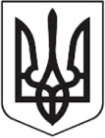 ДЕРЖАВНА ПОДАТКОВА СЛУЖБА УКРАЇНИГОЛОВНЕ УПРАВЛІННЯ ДПС У ЛУГАНСЬКІЙ ОБЛАСТІН А К А Звід 07 листопада 2023 р.           Сєвєродонецьк                                              № 186Про набори даних, які підлягають оприлюдненню (оновленню) у формі відкритих  данихЗ метою ефективної організації роботи Головного управління ДПС у Луганській області (далі – ГУ ДПС) щодо оприлюднення (оновлення) наборів даних, на виконання вимог Закону України від 13 січня 2011 року № 2939-VI «Про доступ до публічної інформації» (далі – Закон) та Положення про набори даних, які підлягають оприлюдненню у формі відкритих даних, затвердженого постановою Кабінету Міністрів України від 21 жовтня 2015 року № 835  (зі змінами) (далі – Положення), керуючись Положенням про Головне управління ДПС у Луганській області, затвердженого наказом Державної податкової служби України від 12.11.2021 № 643 (зі змінами) НАКАЗУЮ:	1. Затвердити Перелік наборів даних, які підлягають оприлюдненню (оновленню) у формі відкритих даних і відповідальних структурних підрозділів Головного управління ДПС у Луганській області (далі – Перелік наборів даних), що додається.2. Керівникам структурних підрозділів ГУ ДПС забезпечити надання до управління організації роботи:2.1. наборів даних, які підлягають оприлюдненню (оновленню) у формі відкритих даних, згідно з переліком, затвердженим цим наказом;2.2. паспортів наборів даних (пункт 7 Положення) та структур набору даних (пункт 2 Положення), які підлягають оприлюдненню (оновленню) у формі відкритих даних і форматах, визначених пунктом 8 Положення, та в подальшому у разі внесення змін до таких даних.Термін - відповідно до строків, визначених для кожного набору даних у Переліку наборів даних;2.3. відомостей про зміну відповідальних осіб, зазначених у паспорті набору даних, які підлягають оприлюдненню (оновленню) у формі відкритих даних.Термін - постійно.3. Визначити відповідальними особами:3.1. за завантаження наборів даних на Єдиний державний вебпортал відкритих даних (data.gov.ua) та у банері «Відкриті дані» субсайту «Головне управління ДПС у Луганській області» вебпорталу ДПС» (lg.tax.gov.ua) начальника управління організації роботи Галушка Ганну та, у разі її тимчасової відсутності, заступника начальника управління-начальника відділу організації та планування роботи управління організації роботи Сопельняк Ірину; 3.2. за оприлюднення (у частині технічного розміщення) на субсайті ГУ ДПС інформації, визначеної статтею 15 Закону начальника відділу інформаційної взаємодії Кулачка Сергія.4. Покласти персональну відповідальність за підготовку, передачу, актуальність, достовірність та оновлення інформації для наборів даних, які підлягають оприлюдненню (оновленню) у формі відкритих даних, на керівників структурних підрозділів ГУ ДПС.5. Вважати таким, що втратив чинність наказ ГУ ДПС від 28.01.2021 № 201 «Про призначення відповідальних осіб за завантаження наборів даних».	6. Контроль за виконанням наказу залишаю за собою.Начальник						             Ольга ВИСОЧИНАГанна Галушка